Smlouva o spoluprácia) Agentura, vykonávající práva výkonných umělců, jejichž umělecké výkony jsou vytvářeny a veřejně provozovány: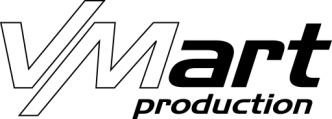 VM ART production, s. r. o. zastoupena xxxzapsáno u Městského soudu v Praze, oddíl C, vložka 277570Duškova 1041/20, Praha 5, 150 00IČO: 06178138DIČ: CZ06178138ab) Pořadatel: Městské kulturní středisko Kyjov, příspěvková organizace města Kyjovase sídlem Masarykovo náměstí 34/3, 697 01 Kyjovzastoupena xxxIČO: 00121649DIČ: CZ00121649zapsána v obchodním rejstříku pod číslem Pr 275 dne 26.01.2002 u Krajského soudu Brnouzavírají smlouvu o spolupráci na uspořádání pořadu:Adam Ďuricakoncert Adama Ďurici se skupinouMísto: Městské kulturní středisko Kyjov, divadelní sálDatum a čas: 1.11.2023 od 19:00 hDoba trvání: 100 min bez přestávkyObě strany se dohodly na uspořádání tohoto pořadu a to tak, že:Pořadatel zajistí ve vlastní režii:Přípravu sálu, který bude postaven na max. kapacitu sezení / celou kapacitu sálu od 12.00 do 24.00 hod Distribuci a prodej vstupenek: 590 Kč/330 místZahájení předprodeje: 20. 4. 2023 Předprodej vstupenek zde: na pokladně Městského kulturního střediska Kyjov, v Informačním centru města Kyjova, přes prodejní síť TicketportalSlevy: není možné poskytovat jakékoliv slevy vyjma 10 ks ZTP/P Rezervace vstupenek: platí 14 dní, poté jdou rezervované vstupenky znovu do prodejePropagaci pořadu: v místě konání a okolí: zařazením do standardního reklamního portfolia, dostatečným vylepením všech poskytnutých plakátů na svých a pronajatých reklamních plochách, výrobou přelepek na plakáty, anotací a upoutávkou v měsíčním kulturním přehledu, v nabídkovém letáku, prezentací na svých webových a facebook stránkách, umístěním billboardu na viditelném místě na budově, areálu - pokud je to možné, rozesláním pozvánky firmám a jiným organizacím v okolí, prezentací v místních sdělovacích prostředcích formou tiskových zpráv, rozhovorů aj…Přístup do prostor: od 12:00 (7 hodin předem) včetně technického nasvícení jeviště a hlediště Pódium: o min. rozměru 8 m / šířka, 6 m / hloubka, 6 m / výškaBlokace pro zvukovou a světelnou režii koncertu: 5 míst (3+2) v akustickém středu sálu, tzn. buď ve 2/3 sálu nebo v posledních dvou řadách v přízemí (nikoliv pod balkónem). V sálech bez pevné elevace lze umístit režii do uličky, tzn. bez blokace míst - v takovém případě prosíme do uličky umístit dva stoly se židlemi za sebou. Zvukař zvučí celý koncert z tabletu a náš osvětlovač si veze pult CHAMSYS – může být na balkóně nebo na boku sálu, pokud bude míst. Pro zvukaře stačí jen jedno místo v sále.Elektřina: 3 x 400 V / 2 x 32A v dosahu 10 m od jevištěPraktikáble: 1x 3 x 2 m (40 cm) pod bicíParkování: vozů účinkujících a produkce / 3 x VAN (dodávka)Pořadatelská služba: zajištění dostatečné pořadatelské služby min. hodinu před pořadem, v průběhu a po jeho ukončení Šatna: 2 šatny v blízkosti pódia se židlemi, osvětleným zrcadlem, stolem, věšákem, teplou vodou, 8 ks froté ručníků, samostatným připojením do elektřiny a samostatnou toaletouMerchandising: 2 stoly v blízkosti vchodu na prodej CD, DVD, knih a zpěvníků vč. zajištění prodejeAgentura zajistí ve vlastní režii:Vystoupení: zpěváka Adama Ďurici se skupinouDopravu a ubytování: umělce a jeho doprovoduPlakáty, fotky a anotaci k pořadu tak, aby mohla být provedena včasná reklamní kampaňTechnické zajištění: včetně profesionální zvukové a světelné aparatury Občerstvení: pro skupinu a managementPoplatky: OSA Finanční dohoda o uskutečněném koncertu:Smluvní podíl za uskutečněný pořad je 85 % z celkové tržby za prodané vstupenky včetně DPH pro Agenturu a 15 % včetně DPH pro Pořadatele. Splatnost do druhého dne od konání akce na základě vystavené faktury od VM ART production převodem na její účet společně se zasláním kompletního a řádného vyúčtování z akce na mail: xxxNutné podmínky pro uskutečnění pořadu:1. V určenou hodinu a v den zahájení předprodeje musí být k dispozici celá kapacita sálu !!!2. Lidé ve městě musí být alespoň 3 - 5 dní před zahájením předprodeje přesně informování o jeho podmínkách.3. Propagace akce musí začít v dostatečném předstihu před jejím konáním, a to nejpozději 8 týdnů před akcí !!!4. Při produkci platí zákaz fotografování a pořizování jakýchkoliv audiovizuálních záznamů bez povolení VM ART production !!! O této skutečnosti je partner povinen informovat návštěvníky formou informačních vývěsek nebo formou  audio spotu. 5. Produkce nesmí být součástí: festivalu, přehlídky, jakékoli propagace firmy nebo produktu, politické strany a nikde v sále nesmí být vyvěšena reklamní loga partnerů bez ústní dohody s VM ART production.Nebudou - li tyto podmínky dodrženy, může agentura pořad bez udání důvodů zrušit !!!Odstoupit od této smlouvy je možné pouze z důvodu zásahu vyšší moci nebo lékařem potvrzené nemoci umělce. Odstoupí-li jedna ze smluvních stran od této smlouvy bez udání důvodů v termínu kratším než 2 měsíce před datem konání akce, uhradí straně druhé veškeré vzniklé a prokazatelné náklady, či poskytne jiný náhradní termín možného konání.Tato smlouva byla uzavřena na základě svobodné a vážné vůle, srozumitelně a určitě.Agentura         19. 4.  2023                                                                                                              Pořadatel	19. 4.  2023